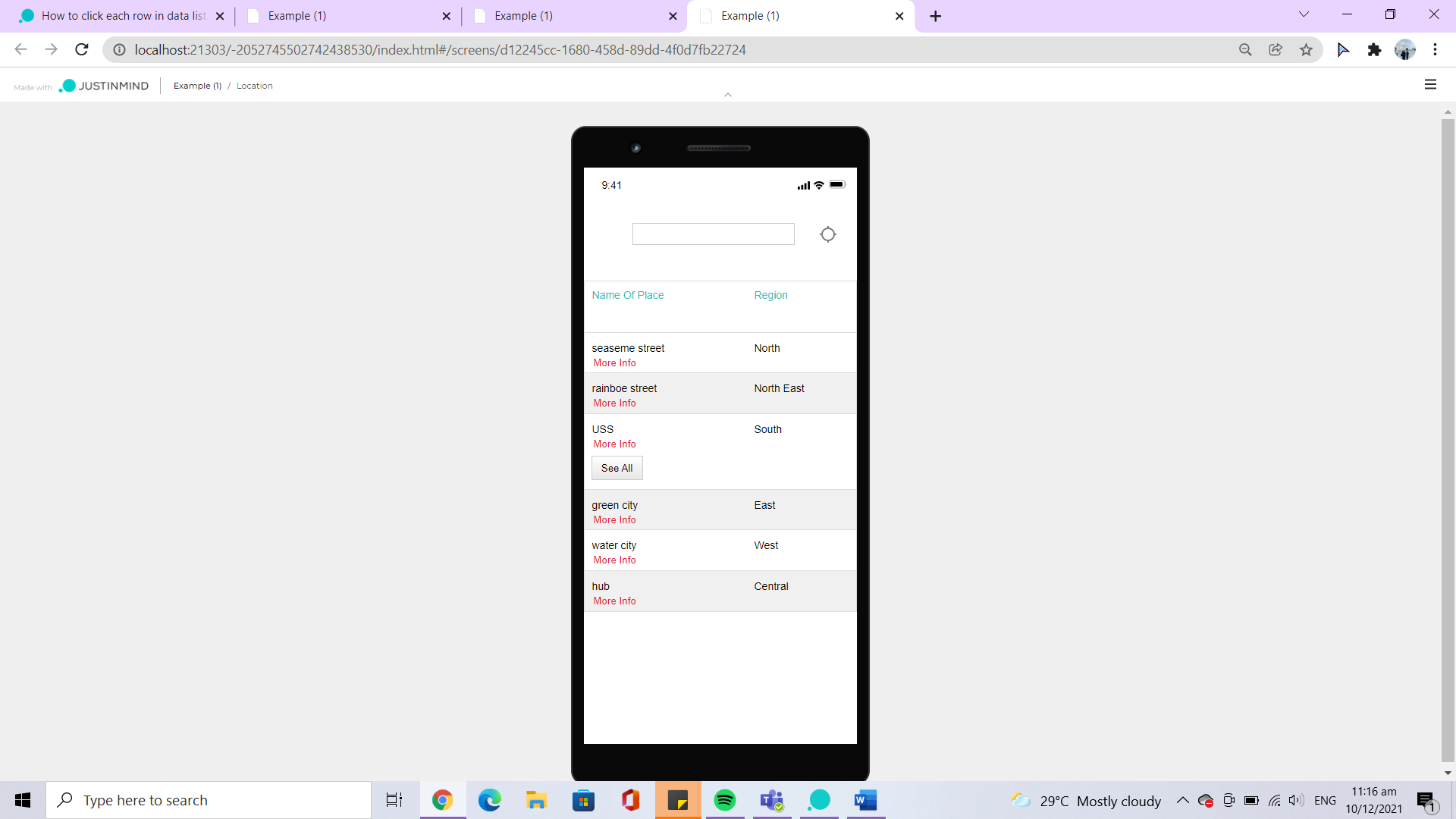 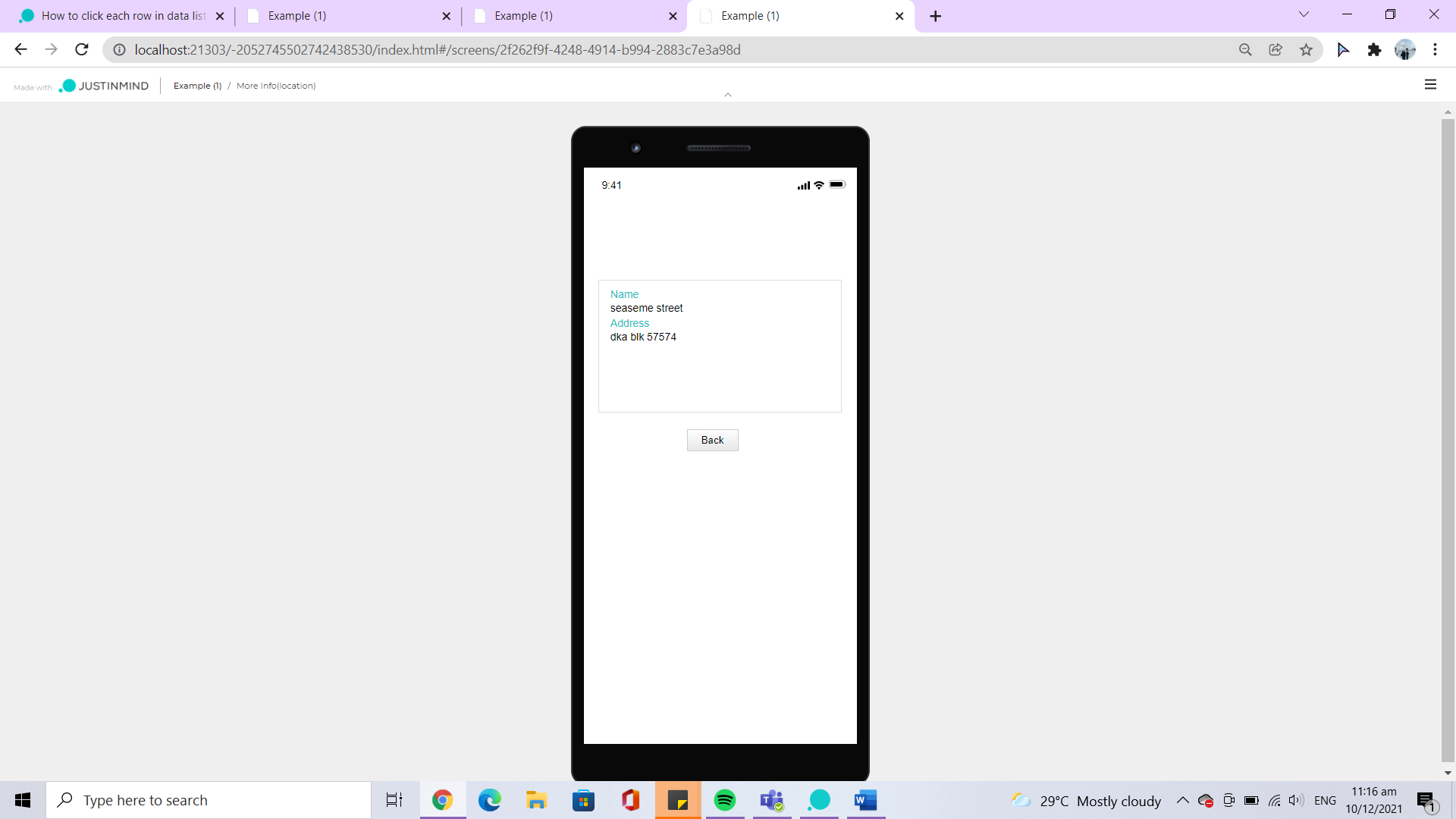 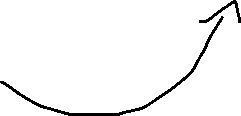 For example, when I click See All for USS, I wanted the other screen to display the name and address of USS.Currently, it only will display the name and address of seaseme street.